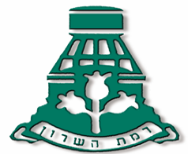   עיריית רמת השרון    ועדת הקצאות   הודעה בדבר אפשרות להקצאת קרקע ו/או מבנים למוסדות ציבורייםמובא בזה לידיעת הציבור, כי בעיריית רמת השרון התקבלה פנייה של עמותות בדבר הקצאת קרקע ומבנים למטרות  כמפורט בטבלה שלהלן:מאחר ובעקבות פרסום מודעה שפרסמה העירייה, לא התקבלו בקשות נוספות להקצאות הנ"ל, שוקלת העירייה להקצות את הקרקע והמבנים לעמותות הנ"ל.המעוניינים להגיש התנגדות  להקצאה הנ"ל, מוזמנים לפנות בכתב לאגף נכסי העירייה וה-GIS בעיריית רמת השרון, לפי הכתובת: אוסישקין 71 רמת השרון, וזאת לא יאוחר מתום 45 ימים ממועד פרסום זה.הודעה זו מבוצעת בהתאם להוראות "נוהל הקצאת קרקעות ומבנים ללא תמורה או בתמורה סימלית" שפורסם במסגרת חוזר מנכ"ל משרד הפנים 5/2001 והתיקונים אשר נוספו לו (להלן:"הנוהל").                                                                                          ועדת ההקצאות עיריית רמת השרוןמספרשם העמותה מטרת ההקצאהכתובת הנכסגוש/ חלקההערות1"תנועת הצופים העבריים בישראל" (ע"ר ) 580028454פעילות והתכנסות של חניכים מכיתות ד'-י"בנורדאו 116333/290פעילות קיימת, הסדרת שימוש בשטח השב"צ  בלבד ולא כולל את השצ"פ2"מרכז החינוך העצמאי לת"ת ובתי ספר " (ע"ר) 580514446בית ספר יסודי  רמב"ם של המרכז לחינוך החרדי עצמאישמואל הנגיד 3 6551/499פעילות קיימת, הסדרת שימוש למבנה ולחצרות המוצמדים לו בלבד  בהתאם לתשריט הספציפי באגף נכסים. 3"ויצו- הסתדרות עולמית לנשים ציוניות" (ע"ר)580057321 הפעלת מעונות יום לגילאי 0-3 שנים מרדכי 10 6418/275  ,  ו-             6418/260פעילות קיימת, הסדרת שימוש במבנה קיים4"ויצו- הסתדרות עולמית לנשים ציוניות" (ע"ר)580057321הפעלת מעונות יום לגילאי 0-3 שניםשבטי ישראל 886341 ח"ח 135 פעילות קיימת, הסדרת שימוש במבנה קיים   בייעוד שב"צ בלבד 5.עמותת טל ישראל בשרון –(ע"ר)  580391548הפעלת מעון יום/ גן ילדים לזרם המוכר שאינו רשמישמואל הנגיד 36551/499קרקע למבנה זמני מיקום בהתאם לתשריט שבמשרדי אגף הנכסים 